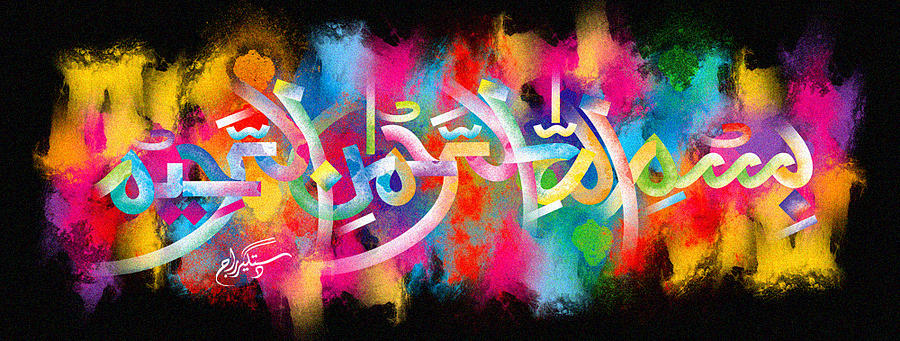 2 Impressions of The Name of Allah  on an Oatcake 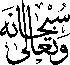 The Exclusive Islamic Miracle Photographs of Dr Umar Elahi AzamMonday 19thOctober 2015Manchester, UKIntroductionThe Name of Allah  was formed on an oatcake in 2 different places.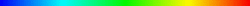 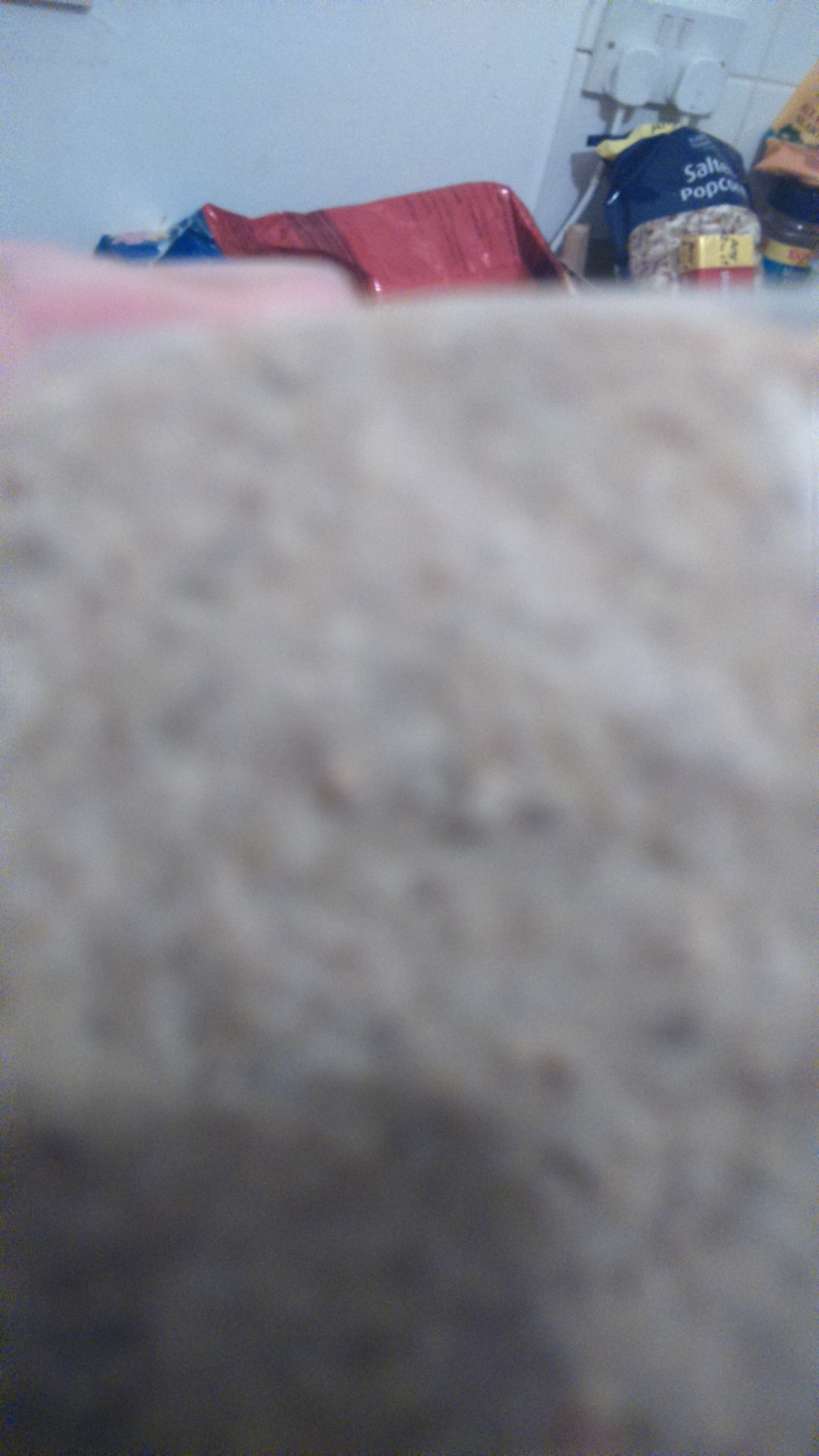 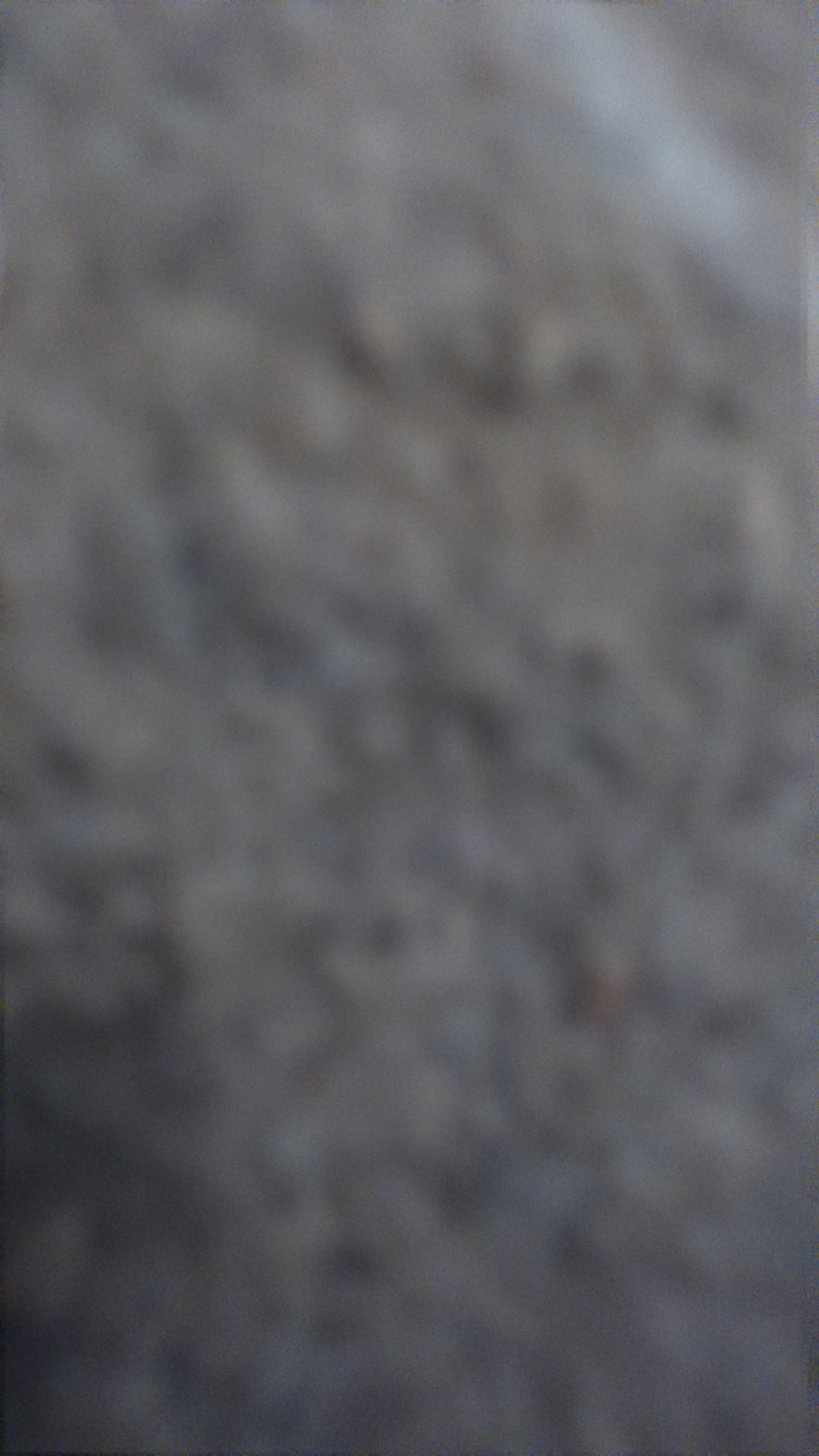 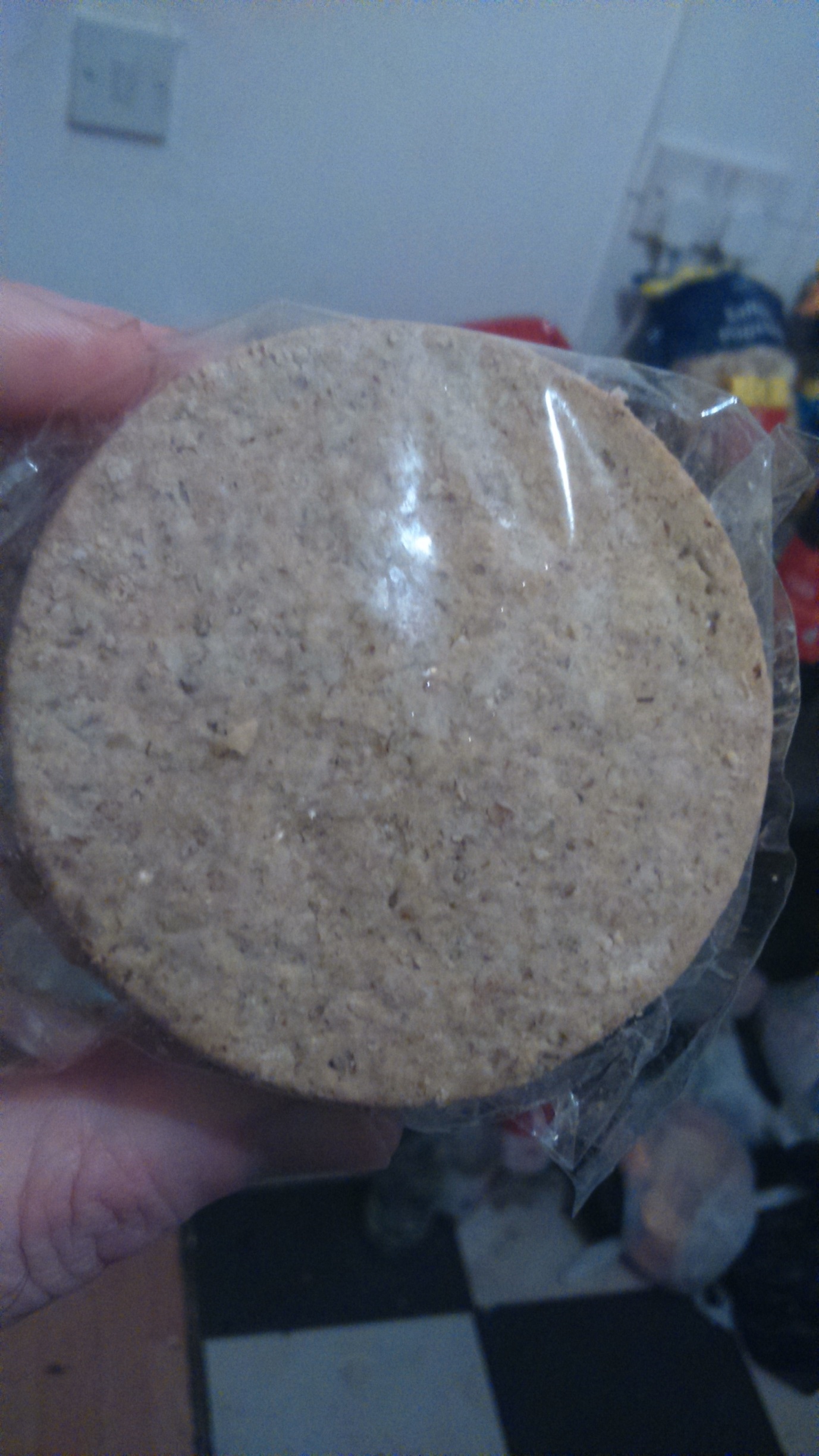 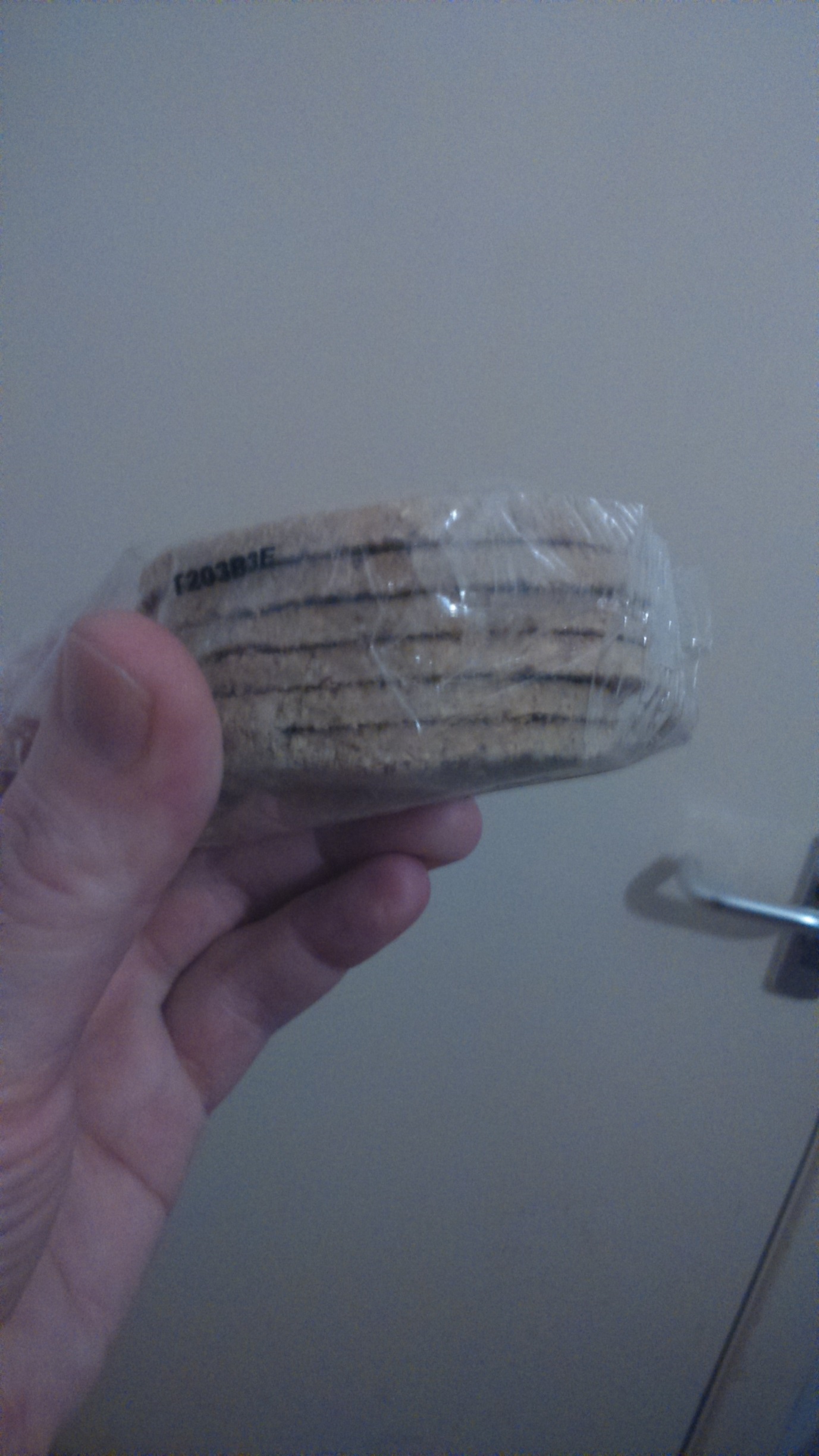 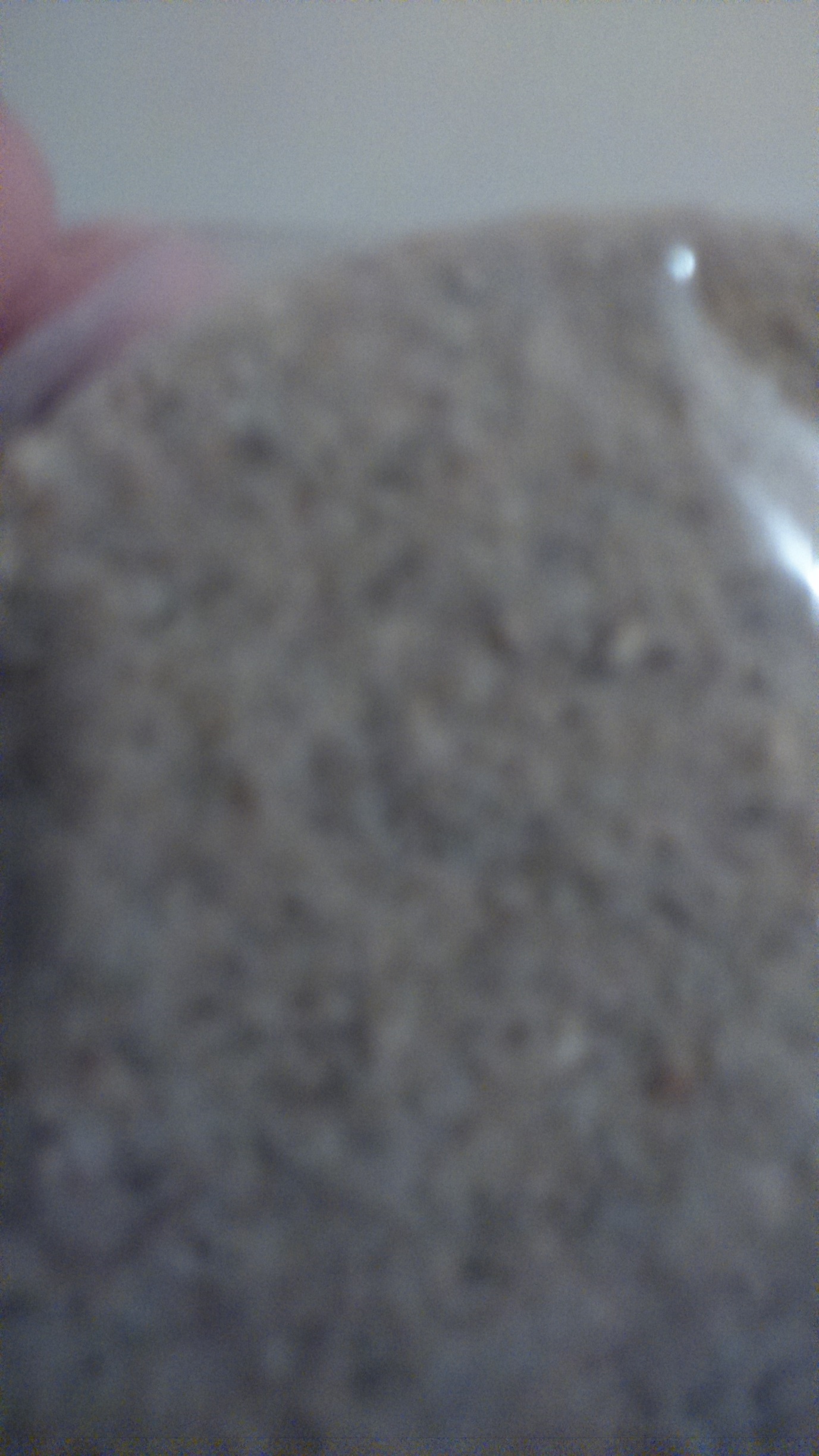 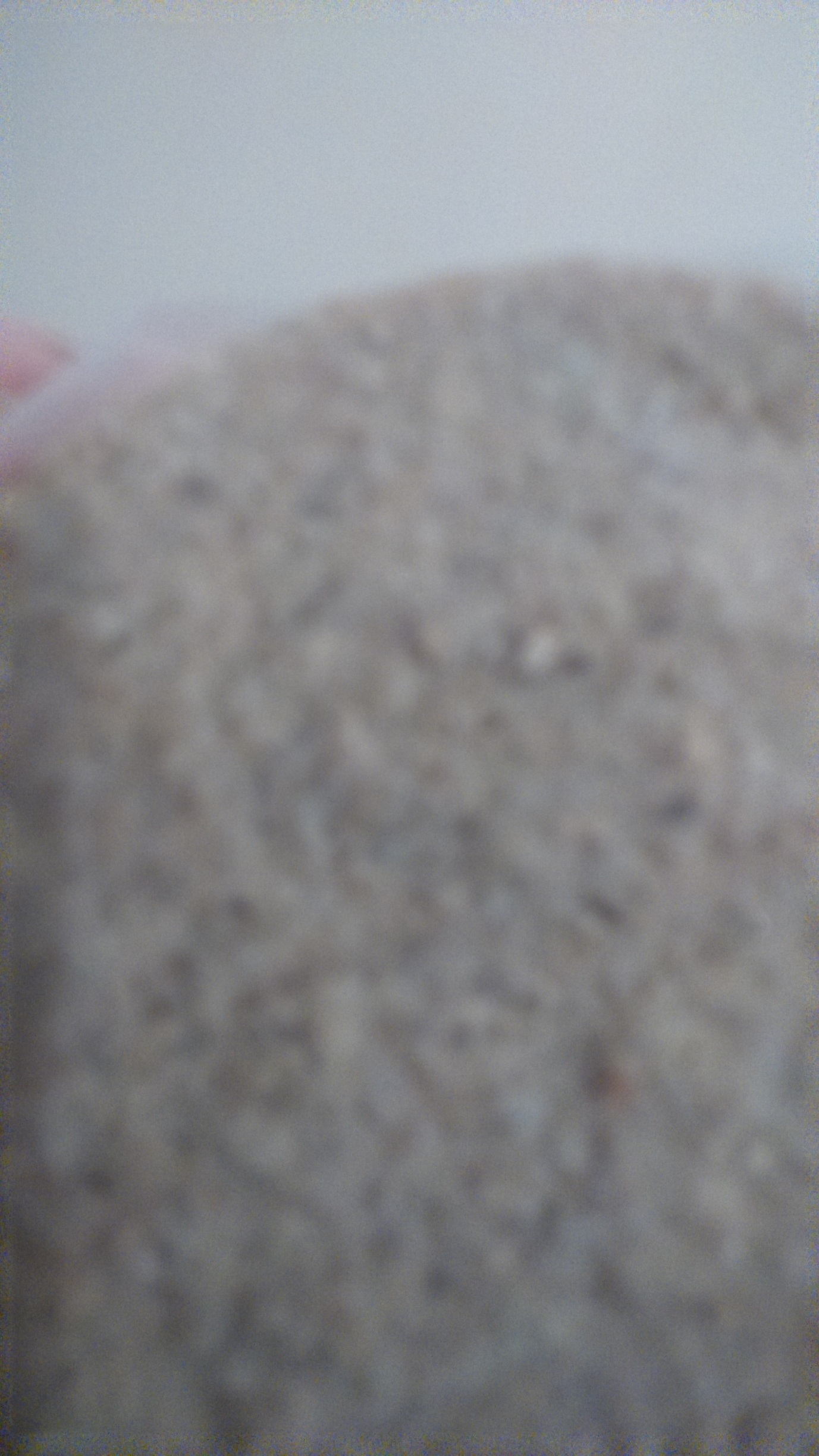 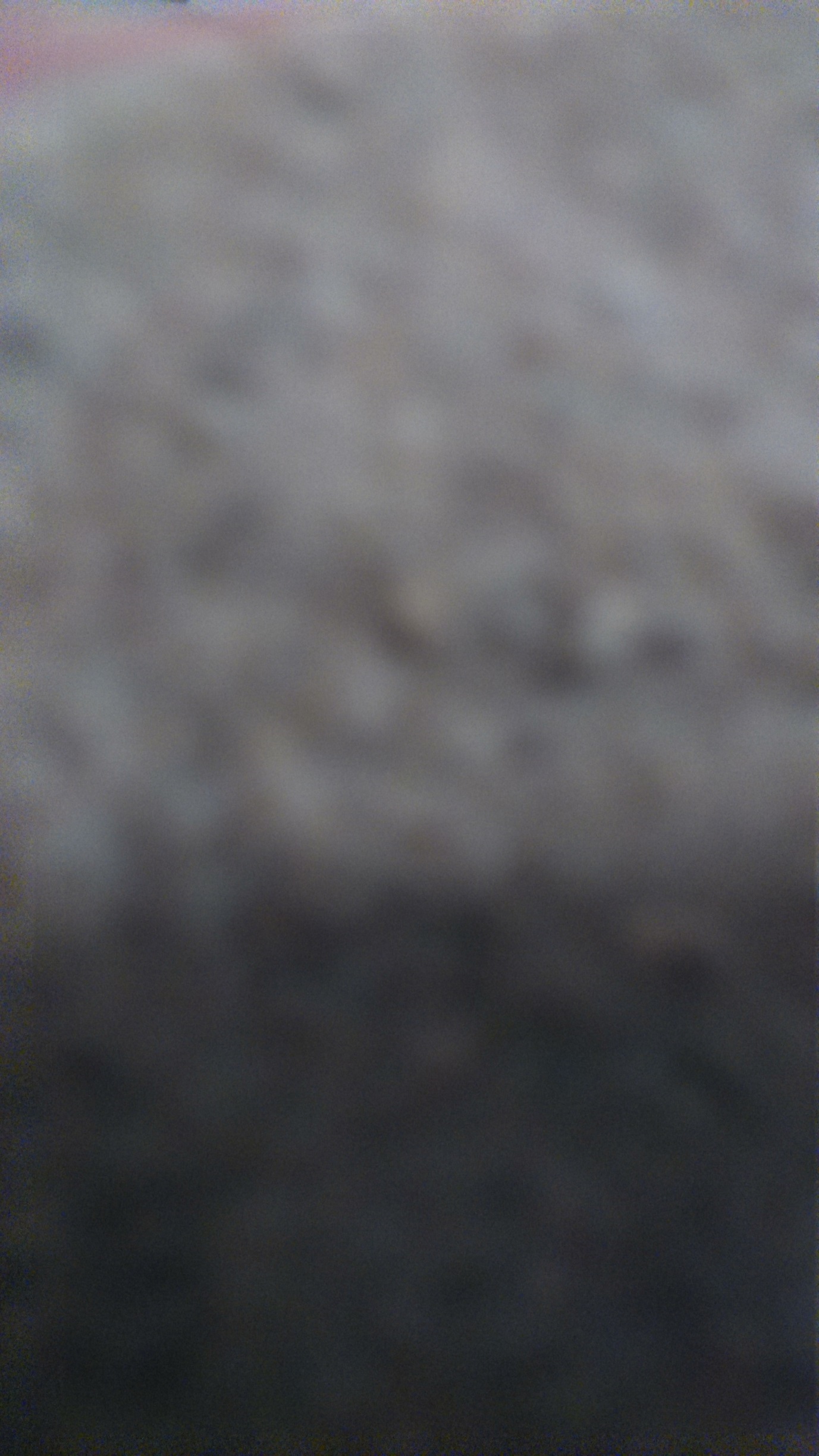 